ЗАЯВКАучастника краевого конкурса «Интересное дело» УТВЕРЖДАЮ:Заместитель заведующего по ВМР МАДОУ «Детский сад № 369» г. ПермиСмирнова И.А.Муниципальное автономное дошкольное образовательное учреждение «Детский сад № 369» г. ПермиПроектДуховно - нравственное воспитание дошкольников«Школа Доброты»Автор: педагог – психолог первой категорииБорисенкова Светлана ВладимировнаВоспитательБорисова Екатерина Федоровна  Пермь2019 годИнформационная карта Анализ ситуации	В детстве мы обожали слушать сказки, смотреть добрые мультфильмы. В зависимости от настроения, мы представляли себя тем или иным героем. Мы были заворожены теми таинственными голосами героев, которые с первых минут создают эффект присутствия в сказке. 	И сейчас мне бесконечно жаль, что очень многим детям, а с этим я столкнулась в своей практике, родители не читают сказки, а мультфильмы чаще всего не несут ни чего доброго. А ведь это так важно! В сказках дети находят частичку своей души, отголоски своей жизни. Кроме того сказки вселяют в ребенка надежду. Чем дольше ребенок верит в волшебство, тем оптимистичнее будут его взгляды на жизнь.	Дети сталкиваются с какими – нибудь проблемами, приходят к нам, взрослым, но чаще всего способы, которые  предлагаем мы, для них не подходят. Тогда они приходят к выводу, что мы им помочь не можем.  А куда же девать накопившуюся печаль, раздражение, гнев, или радость, которые уже переполняют ребенка.	И здесь на помощь может прийти сказка. Это сказки или мультфильмы  которые ориентированы на какую – либо проблему. Это рассказ об определенных ситуациях, в которые часто попадает ребенок, так же в нем описываются чувства, возникающие у ребенка, которые могут быть связаны с совершенно различными событиями жизни.  2. ПроблемаПротиворечия между:• формированием активной жизненной позиции ребёнка дошкольного  возраста, приобщении его к нравственным, духовным ценностям семьи;• уровнем воспитанности в семье и в детском дошкольном учреждении3. Цели, задачи педагогического проектаЦель: 1. Приобщение детей к духовно-нравственным ценностям.2. Формирование чувствующего, думающего и любящего и активного человека, готового к творческой деятельности в любой области.Задачи:    1. Развитие единого контекста воспитания в семье и в ДОУ.    2.Развитие духовно-нравственных ценностей ребенка и родителей.    3. Формирование у детей системы навыков сотрудничества.    4. Формирование социальной активности  дошкольников.    5. Укрепление семейных отношений, любви и уважения к близким людям.4. Планируемые результаты• Повышение уровня нравственной культуры детей.• Повышение уровня общепризнанности в детском коллективе ценностей гуманизма, толерантного отношения друг к другу, милосердия, готовности прийти на помощь.• Усиление ориентации воспитанников на духовные ценности.Возможные риски и пути их преодоления:Планирование работы по реализации проекта.I этап – подготовительныйСроки: II этап – основной этап реализации проектаСроки: III этап – Контрольно-оценочныйСроки: Материально-техническая база (финансовая составляющая) проекта:- ноутбук;- интернет;- смартдоска;- флешкарты.Социальная значимость проекта: реклама учреждения в микрорайоне, районе, городе.формирование педагогической компетентности родителейОжидаемые результаты проекта: • Повышение уровня нравственной культуры детей.• Повышение уровня общепризнанности в детском коллективе ценностей гуманизма, толерантного отношения друг к другу, милосердия, готовности прийти на помощь.• Усиление ориентации воспитанников на духовные ценности.Трансляция проекта: выступление на педагогическом совете коллектива ДОУдни открытых дверей для педагогов и родителей района и городавыступление на городской, краевой конференцииучастие в городских, краевых, российских конкурсных проектахпубликации в педагогических сборниках, размещение информации о проекте и его результатах на российских педагогических сайтах.Литература:Сергей Выгонский. Фильмотерапия. - http://Subscribe.ruЛучина Н. Фильмотерапия. -  http://junona.orgБурухина А.Ф Мультфильмы в воспитательно-образовательной работе с детьми // Воспитатель ДОУ .-  №10. - 2012.Туний С. Педагогическая гостиная для воспитателей «Мультфильмы в воспитательно-образовательной работе с детьми» http://doshkolnik.ru/okr-mir/3087-multfilm.html                                                                                                                                          УТВЕРЖДАЮ:Заместитель заведующего по ВМР МАДОУ «Детский сад № 369» г. ПермиСмирнова И.А.Сценарий итогового мероприятие  с родителями«Наше Сердце»Тема: Каждый человек уникален и ценен.Цель: Познакомится с детьми, настроить их на сказочный лад. Добиться осознание каждым ребенком уникальности и неповторимости своей личности.         Вступление:Вас так много, а мне хочется познакомится с вами. Скажите, вы верите в чудеса? Я тоже верю.ИменаСейчас мы попробуем сотворить маленькое чудо. (На листе бумаги парафином написаны имена детей. Вместе с родителями сейчас ваткой смоченной в акварельной краске закрашиваем лист). Когда проступают имена, читаем их: Катя, Глеб и комментируем для эмоционального подъема у детей  «Какое редкое у тебя имя»; «У тебя такие добрые глаза».Игра: «Щепка на реке» - выстраивание доверительных отношений между гостями мероприятия.Игра: «Послушаем сердечки»	У меня нет волшебной палочки ка у феи, но у меня есть сердце, которое умеет дружить с другими сердцами. Сейчас оно переговаривается с чьим – то маленьким сердечком: Тку - тук! Тише ребята, я сейчас послушаю!Подхожу к ребенку, о котором заранее что – то знаю,  слушаю его сердце и говорю, что рассказывало мне оно. 	Так же «слушаю сердечки» еще у одного – двух, о которых что – то знаю. Потом подхожу к любому и, прикладывая ладонь к груди, сетую на то, что слишком тихо оно бьется, ни чего не слышу.-Не знаете ли вы ребята, о чем говорит его сердце?-Я и свое сердце послушаю, интересно, что оно мне подскажет.Добросовестно «слушаю» и свое сердце и говорю я. Что у меня очень тревожно на сердце, потому что оно узнало, что один мальчик не умел слушать свое сердце.  Сказка « Крылатый пленник»	Однажды смастерил мальчик ловушку и поймал воробушка.- Ага, попался, - сказал он, - сейчас возьму ножницы и подрежу тебе крылья, тогда посмотрим, как ты будешь летать!	Большущие ножницы, которыми мама кроила материю, висели на гвозде.- Вот погоди, - пригрозил мальчик воробушку, - вернется мама и достанет ножницы.Он сунул птичку за пазуху, сел у окна и задумался.-Тук – тук – тук! -  стучало сердце мальчика.-Кто это стучит? – спросил воробушек.-Я стучу, - ответило сердце.-А ты кто?-Я сердце мальчика.-Знаешь, - пожаловалась птичка, он хочет подрезать мне крылья ножницами.-Ох уж эти мальчишки! – Сердце глубоко вздохнуло. – Им бы только озорничать.-А ты можешь мне помочь?-Нет, не могу, - ответило сердце. У моего хозяина уши будто ватой набиты, сколько ни кричи – не услышит. Я позову на помощь сон.	Близился вечер. Сон невидимкой стал перед мальчиком и прикоснулся к его ресницам.Сердце рассказало ему о том, что задумал мальчик.-Помоги воробушку! – попросило оно.-Ладно, - тихонько прошептал сон и смежил веки малыша.	Маленький мальчик уснул, и привиделось ему, будто идет он босиком по кривой заснеженной тропинке в дремучем лесу. Ему хочется поесть, подкрепится, хочется согреть озябшие руки, но в белом, занесенном снегом  лесу нет ни хлеба, ни огня. Шел он, шел, и вдруг, откуда ни возьмись, между старыми, белыми от снега деревьями показался небольшой домишко. Смотрит мальчик, а перед домишко лежит большое деревянное корыто. Один его край приподнят и подперт жердочкой. Под корытом стоит тарелка, а на ней добрый кусок сыра и ломать хлеба. Он подкрался к корыту и огляделся: кругом ни души. Не долго думая, бедолага юркнул по корыто и потянул руку к тарелке. Не успел он прикоснуться к хлебу, как корыто упало и накрыло его. Мальчик начал биться, хочет закричать во весь голос, но не может издать ни звука. Тут дверь красного домика хлопнула. Седая старуха приподняла корыто, ухватила мальчика за ноги, глянула ему в глаза да как заорет: -Так это ты и есть тот самый мальчишка, что ловит бедных воробушек? Ну, погоди, я тебя проучу!	Она поволокла его по снегу в свой домишко. Сняла со стены огромные ножницы, сделанные из двух скрещенных сабель.-Что ты собираешься делать? – спросил мальчик, дрожа от страха, как клиновый лист. -Я отрежу тебе руки, которыми ты хватаешь беззащитных птичек и подрезаешь им крылья!-Ой – ой – ой! – взвизгнул не своим голосом Ваня и проснулся.	Он огляделся по сторонам. В комнате ни кого. Вспомнил Ваня про воробушка. А то сжался, бедный, в комочек у него за пазухой  и жалобно попискивает. Мальчик долго протирал сонные глаза. Потом встал, сунул руку за пазуху, достал притихшую птичку, ласково прижался к ней щекой, распахнул окно и выпустил на волю.	Воробушек вспорхнул и растаял в холодных зимних сумерках.Обсуждение сказки:Можно ли по глазам, голосу, жестам человека узнать, какое у него сердце?Почему люди иногда говорят: «Этот человек бессердечный»?Почему у людей в минуты опасности бешено колотиться сердце?У кого из ваших близких самое ласковое сердце?Творческое задание «Послушаем сердце»	Садимся очень тихо, и когда станет тихо – тихо – слушаем наши сердечки. Сначала слушаем, что они говорят тем, кто вокруг нас:Маме и папе, нашим братьям, нашим сестрам , семье.Друзьям и соседям Всем людям Всем животным, всему растущемуИгра «Рисунок» - дети встают в круг с родителями друг за другом и легкими прикосновениями рисуют друг другу на спине солнце, траву, дождик и т.д.	Заканчивается встреча какими – либо маленькими сувенирами. За время занятия можно заметить «самого грустного», «самого веселого», и подарить им по шарику, в шуточной форме объясняя, за что ребята получают эти подарки.Дорогие Родители!Нам поручено самое важное и сложное дело на земле  - воспитать человека.Будьте осторожны! Ранить ребенка очень легко, и рана порой кровоточит всю жизнь.Не оставляйте ребенка одного с его проблемами. Не говорите ему, что это пустяки. Ноша Нерешенных проблем детства остается в сознании человека на всю жизнь.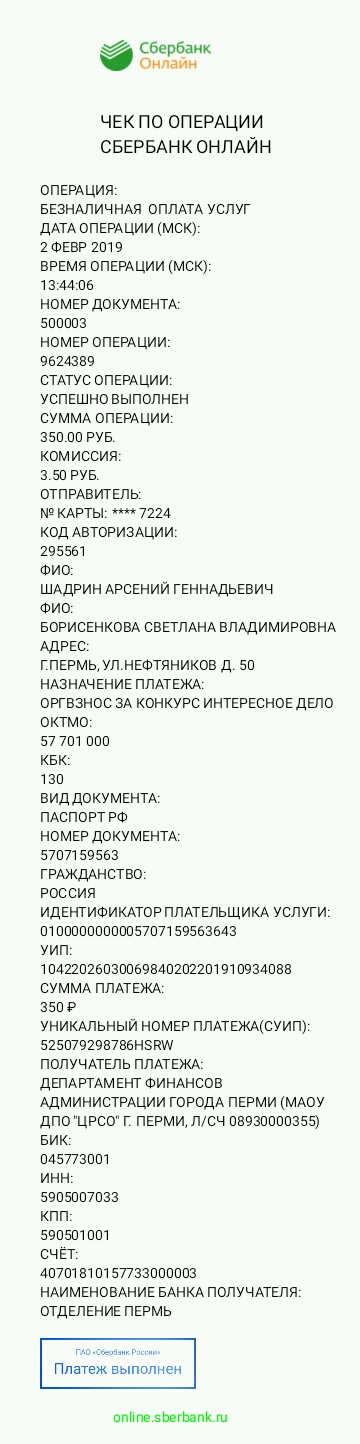 Общие сведенияОбщие сведенияФамилия, имя, отчество (полностью) Борисенкова Светлана Владимировна Борисова Екатерина Федоровна Впишите данные плательщика оргвзноса за участие в Конкурсе:Впишите данные плательщика оргвзноса за участие в Конкурсе:Заказчик: Борисенкова Светлана ВладимировнаДата рождения: 29.06.1982 годАдрес: город Пермь , ул. Холмогорская 4Б кв - 170Паспорт серия: 5707             №  159563                 выдан   когда:   25.12.2007                        кем: УФМС России по Пермскому краю в Свердловском районе гор. Перми Заказчик: Борисенкова Светлана ВладимировнаДата рождения: 29.06.1982 годАдрес: город Пермь , ул. Холмогорская 4Б кв - 170Паспорт серия: 5707             №  159563                 выдан   когда:   25.12.2007                        кем: УФМС России по Пермскому краю в Свердловском районе гор. Перми Сведения о работеСведения о работеМесто работы (полное наименование образовательного учреждения в соответствии с Уставом), город (населенный пункт)Муниципальное  автономное  дошкольное образовательное  учреждение  «Детский сад № 369» г. Пермь.ДолжностьСведения о конкурсных материалахСведения о конкурсных материалахНоминация (в соответствии с положением)«Семья – ребенок – детский сад»Название проектаДуховно - нравственное воспитание дошкольников «Школа Доброты»КонтактыКонтактыМобильный телефон 89048455583Электронная почта для рассылки наградного материалаborisenkova.82@inbox.ruФ.И.О. члена администрации ОУ для контактов с оргкомитетом конкурса, контактный телефонСмирнова  Ирина  АнатольевнаУчреждениеМуниципальное автономное дошкольное образовательное учреждение «Детский сад № 369» г. ПермиПолное название проекта«Школа Доброты».Авторы проектапедагог – психолог первой категории  Борисенкова Светлана Владимировнавоспитатель – Борисова Екатерина ФедоровнаРуководитель проектаФИО ДолжностьКадры, реализующие проектСпециалисты ДОУ, воспитатели, родителиГород, районг. Пермь, Свердловский районАдрес организацииг. Пермь, 614083, Ул. Холмогорская, 4аТелефонТел.20-70-369Электронная почтаds369@mail.ru;Сайт учрежденияhttp://detsad369.caduk.ru/Вид, тип проектаКраткосрочный, практико-ориентированный, пассивный вариантЦель, направления деятельности проекта.Приобщение детей дошкольного возраста к духовно-нравственным ценностям, в условиях ДОУ с помощью сказок.Краткое содержание проектаПроект направлен на углубление представлений воспитанников о нравственных качествах личности.Место проведенияМАДОУ «Детский сад № 369» г. ПермиСроки проведения01.01.2019 – 30.03.2019Количество участников Старшие, подготовительные группы ДОУ Возраст детейОт 5 лет до  7летФорма проведенияСовместная деятельность родителей, специалистов, педагогов, детей Продукт проектаСозданная совместная деятельность родителей, специалистов, педагогов и  детей  в рамках внедрения программы Развития ДОУ для субъектов образовательного процесса, эффективно способствующая формированию и развитию социально значимых ценностей и нравственности в процессе воспитания и обучения.№/ПФормы работыДата РезультатОтветственныеПланированиеЯнварь 2019г.Борисенкова С.В.Борисова Е.Ф.Подбор  мультфильмов без слов, подбор книг.Январь2019г.Сборник книг и мультфильмов.Борисенкова С.В.Борисова Е.Ф.№/ПФормы работыДата РезультатОтветственныеПросмотр мультфильмов без слов с детьми «Переменная облачность»Февраль 2019г.Просмотр и обсуждениеБорисенкова С.В.Борисова Е.Ф.Открытое занятие с педагогами и детьми совместное чтение Книга «Счастье семьи»Февраль2019г.Попросить детей перечислить, какой может быть любовь близких. (Волшебной,  нежной, верной, терпеливой, прощающей).Борисенкова С.В.Борисова Е.Ф.Задача: Задача: Задача: Задача: Задача: №/ПФормы работыДата РезультатОтветственныеПросмотр мультфильмов в большом зале, которые больше всего понравились детям. Обсуждение по теме: «Чему научили нас эти мультфильмы?»Март 2019г.Борисенкова С.В.Борисова Е.Ф.Итоговое мероприятие  с родителями «Наше Сердце»Март 2019 г.Добиться осознание каждым ребенком уникальности и неповторимости своей личности.Борисенкова С.В.Борисова Е.Ф.